       КАРАР		                                                                 ПОСТАНОВЛЕНИЕ29 июнь 2021 й.   	                            №  16                            29 июня 2021 г.О СОЗДАНИИ КОМИССИИ ПО ПРОВЕДЕНИЮСЕЛЬСКОХОЗЯЙСТВЕННОЙ МИКРОПЕРЕПИСИ 2021 ГОДА НА ТЕРРИТОРИИ СЕЛЬСКОГО ПОСЕЛЕНИЯ НИЖНЕТАШЛИНСКИЙ СЕЛЬСОВЕТ СЕЛЬСКОГО ПОСЕЛЕНИЯ НИЖНЕТАШЛИНСКИЙ СЕЛЬСОВЕТ МУНИЦИПАЛЬНОГО РАЙОНА ШАРАНСКИЙ РАЙОН РЕСПУБЛИКИ БАШКОРТОСТАНВ соответствии с Федеральным законом от 27 июля 2005 г. № 108-ФЗ                        «О Всероссийской сельскохозяйственной переписи», во исполнение Постановления Правительства Российской Федерации от 29 августа 2020 года № 1315 «Об организации сельскохозяйственной микропереписи 2021 года», Постановления Республики Башкортостан от 30 декабря 2020 г. № 808 «Об организации сельскохозяйственной микропереписи 2021 года» и в целях своевременного выполнения комплекса работ по подготовке и проведению сельскохозяйственной микропереписи 2021 года на территории сельского поселения Нижнеташлинский сельсовет сельского поселения Нижнеташлинский сельсовет муниципального района Шаранский район Республики БашкортостанПОСТАНОВЛЯЮ:1. Создать Комиссию по подготовке и проведению сельскохозяйственной микропереписи 2021 года на территории сельского поселения Нижнеташлинский сельсовет сельского поселения Нижнеташлинский сельсовет муниципального района Шаранский район Республики Башкортостан и утвердить прилагаемый ее состав (Приложение №1).2. Утвердить Положение о Комиссии по проведению сельскохозяйственной микропереписи 2021года на территории сельского поселения Нижнеташлинский сельсовет  сельского поселения Нижнеташлинский сельсовет муниципального района Шаранский район Республики Башкортостан согласно приложению к настоящему постановлению (Приложение №2).Глава сельского поселения                                                 Г.С.ГарифуллинаПриложение №2к постановлению Администрациимуниципального района  Шаранский район РБот « 29» июня 2021 г. N 16ПОЛОЖЕНИЕ о Комиссии по подготовке и проведению сельскохозяйственной микропереписи 2021 года на территории сельского поселения Нижнеташлинский сельсовет муниципального района Шаранский район Республики Башкортостан 1. Общие положенияКомиссия по подготовке и проведению сельскохозяйственной микропереписи 2021 года на территории сельского поселения Нижнеташлинский сельсовет муниципального района                    Шаранский район Республики Башкортостан (далее - Комиссия) создается при Администрации сельского поселения Нижнеташлинский сельсовет муниципального района Шаранский район Республики Башкортостан для обеспечения согласованных действий республиканских органов исполнительной власти и территориальных органов федеральных органов исполнительной власти, а также органов местного самоуправления по вопросам подготовки и проведения сельскохозяйственной микропереписи 2021 года (далее - сельскохозяйственная перепись) на территории сельского поселения Нижнеташлинский сельсовет муниципального района Шаранский район Республики Башкортостан.Комиссия в своей деятельности руководствуется Конституцией Российской Федерации, Федеральным законом «О Всероссийской сельскохозяйственной переписи», иными законами и нормативными правовыми актами Российской Федерации и Республики Башкортостан, постановлениями и распоряжениями главы Администрации муниципального района                  Шаранский район Республики Башкортостан, а также настоящим Положением.2. Задачи Комиссии2.1. Основными задачами Комиссии являются:оперативное решение вопросов и оказание помощи подразделению государственной статистики в муниципальном районе в своевременной и качественной подготовке и  организованном проведении сельскохозяйственной переписи на территории сельского поселения Нижнеташлинский сельсовет  муниципального района Шаранский район Республики Башкортостан;внесение в Администрацию сельского поселения Нижнеташлинский сельсовет муниципального района на рассмотрение предложений по вопросам, связанным с подготовкой и проведением сельскохозяйственной переписи.3. Функции Комиссии3.1. Для решения поставленных перед ней задач Комиссия выполняет следующие функции:осуществление мониторинга подготовки и проведения мероприятий по сельскохозяйственной переписи;рассмотрение вопросов взаимодействия федеральных органов исполнительной власти, республиканских органов исполнительной власти и территориальных органов федеральных органов исполнительной власти, а также органов местного самоуправления, материального и информационного обеспечения мероприятий по подготовке и проведению сельскохозяйственной переписи.4. Права Комиссии4.1. Комиссия имеет право:привлекать в установленном порядке к работе Комиссии представителей заинтересованных территориальных органов федеральных органов исполнительной власти, научных организаций и общественных объединений, специалистов;запрашивать и получать в установленном порядке информацию по вопросам, относящимся к компетенции Комиссии.5. Состав Комиссии5.1. Состав Комиссии утверждается главой Администрации сельского поселения.5.2. В состав Комиссии входят председатель Комиссии, заместитель председателя, ответственный секретарь и члены Комиссии.5.3. Председатель Комиссии руководит ее деятельностью, определяет порядок рассмотрения вопросов, вносит предложения об уточнении и обновлении состава Комиссии, утверждает план работы и очередного заседания Комиссии, ведет ее заседания.6. Организация работы КомиссииЗаседания Комиссии проводятся по мере необходимости.Заседание Комиссии считается правомочным, если в нем принимают участие более половины ее членов. Член комиссии в случае невозможности его участия в заседании Комиссии вправе направить в письменной форме свои предложения и замечания по существу рассматриваемых вопросов.Члены Комиссии и приглашенные участники могут выступать с докладами, участвовать в прениях, вносить предложения, давать справки по существу обсуждаемых вопросов.Члены Комиссии и приглашенные участники, задействованные в подготовке рассматриваемых вопросов, направляют материалы ответственному секретарю не позднее чем за 5 рабочих дней до заседания Комиссии.Заседания Комиссии ведет ее председатель, а в случае его отсутствия заместитель председателя Комиссии.Решения Комиссии принимаются простым большинством голосов присутствующих на заседании Комиссии путем открытого голосования. Предусматривается возможность голосования с использованием видеоконференции и согласования проектов протоколов заседаний Комиссии дистанционно. В случае равенства голосов решающим является голос председателя Комиссии. Решения Комиссии в течение 7 рабочих дней после проведения заседания оформляются протоколом, который подписывается председателем Комиссии и ответственным секретарем. Решения Комиссии, принятые в пределах ее компетенции, являются рекомендательными для органов местного самоуправления и других органов, представленных в Комиссии.Решение о реорганизации или ликвидации Комиссии принимается главой администрации сельского поселения Нижнеташлинский сельсовет муниципального района Шаранский район Республики Башкортостан.Управляющий деламисельского поселения                                                                              Р.З.ШакироваСОСТАВКомиссии по подготовке и проведению сельскохозяйственной микропереписи 2021 года на территории сельского поселения Нижнеташлинский сельсовет сельского поселения Нижнеташлинский сельсовет муниципального района Шаранский район Республики БашкортостанБашкортостан РеспубликаһыныңШаран районымуниципаль районыныңТүбәнге Ташлы  ауыл Советы ауыл биләмәһе ХакимиәтеБашкортостан РеспубликаһыныңШаран районы Түбәнге Ташлы ауы СоветыЖину урамы, 20, Түбәнге Ташлы ауылы Шаран районы Башкортостан РеспубликаһыныңТел./факс(347 69) 2-51-49,E-mail:ntashss@yandex.ru, http://ntashly.sharan-sovet.ru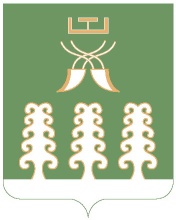 Администрация сельского поселенияНижнеташлинский  сельсоветмуниципального районаШаранский районРеспублики БашкортостанНижнеташлинский сельсовет Шаранского района Республики Башкортостанул. Победы,д.20, с.Нижние Ташлы Шаранского района, Республики БашкортостанТел./факс(347 69) 2-51-49,E-mail:ntashss@yandex.ru, http://ntashly.sharan-sovet.ruПриложение №1к постановлению Администрациимуниципального района  Шаранский район РБот « 29» июня 2021 г. N 16Гарифуллина Г.С.-глава сельского поселения Нижнеташлинский сельсовет  муниципального района Шаранский район, председатель Комиссии;Шакирова Р.З.Багаутдинова Р.Н.         -Корнев В.И.            -Насибуллина И.И.         --             Хайдарова Р.М.            -Антонова Л.Й                -Харисова З.М.               -        Ихсанова З.Ш               -          -управляющий делами сельского поселения Нижнеташлинский сельсовет  муниципального района Шаранский район, заместитель председателя Комиссии;специалист 1 категории сельского поселения Нижнеташлинский сельсовет  муниципального района Шаранский район, секретарь Комиссии Члены КомиссииРуководитель филиал МБОУ СОШ им.Иб.Абдуллина с.Зириклы-ООШ с.Нижние Ташлы ;Руководитель Нижнеташлинский СДК;Главный библиотекарь Нижнеташлинской сельской библиотеки;Методист культурной  работы сельского клуба с.НовоюзеевоЗаведующая ФП с.НовоюзеевоЗаведующая ФАП с.Нижние Ташлы